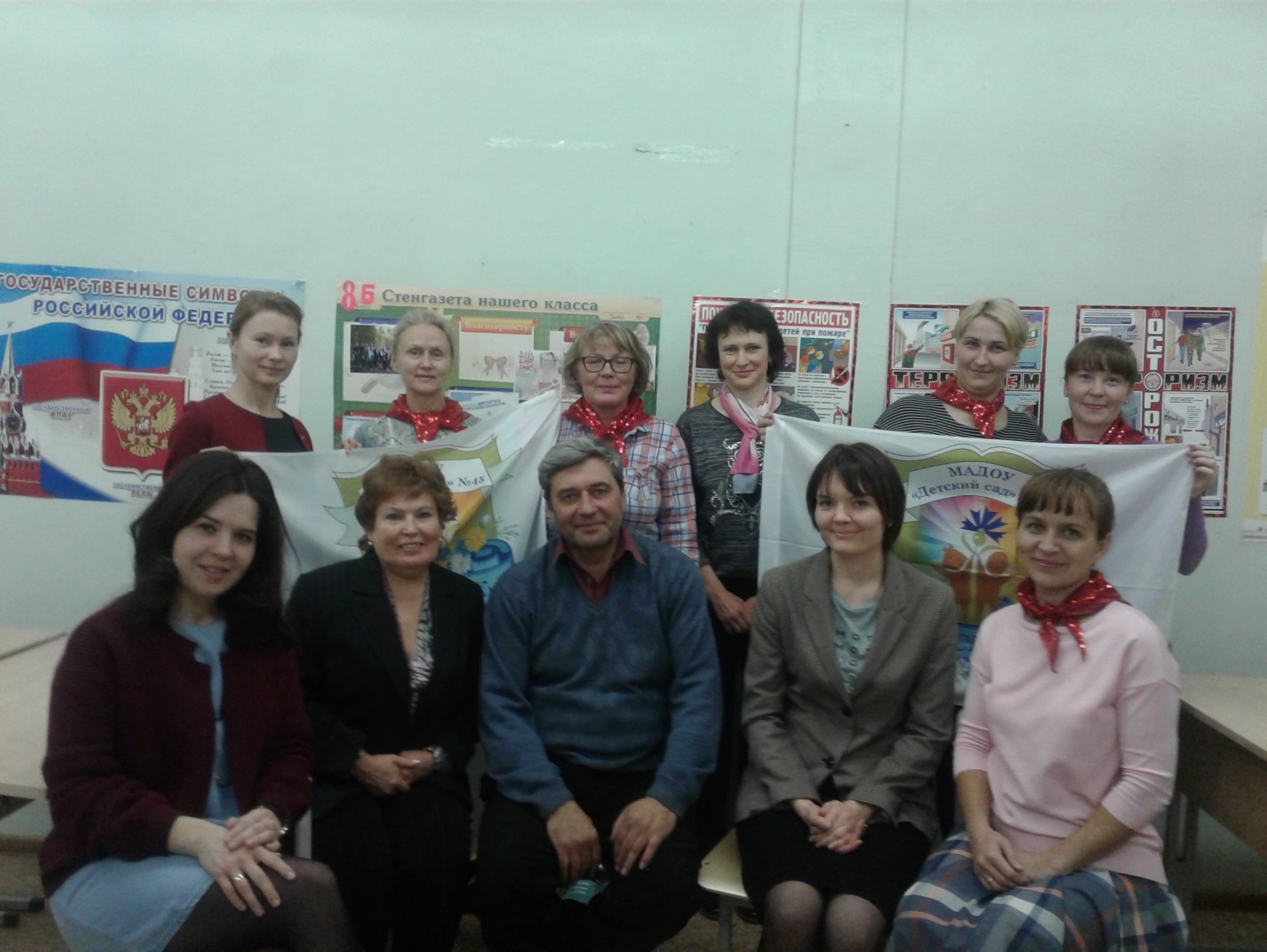 Конкурс по охране труда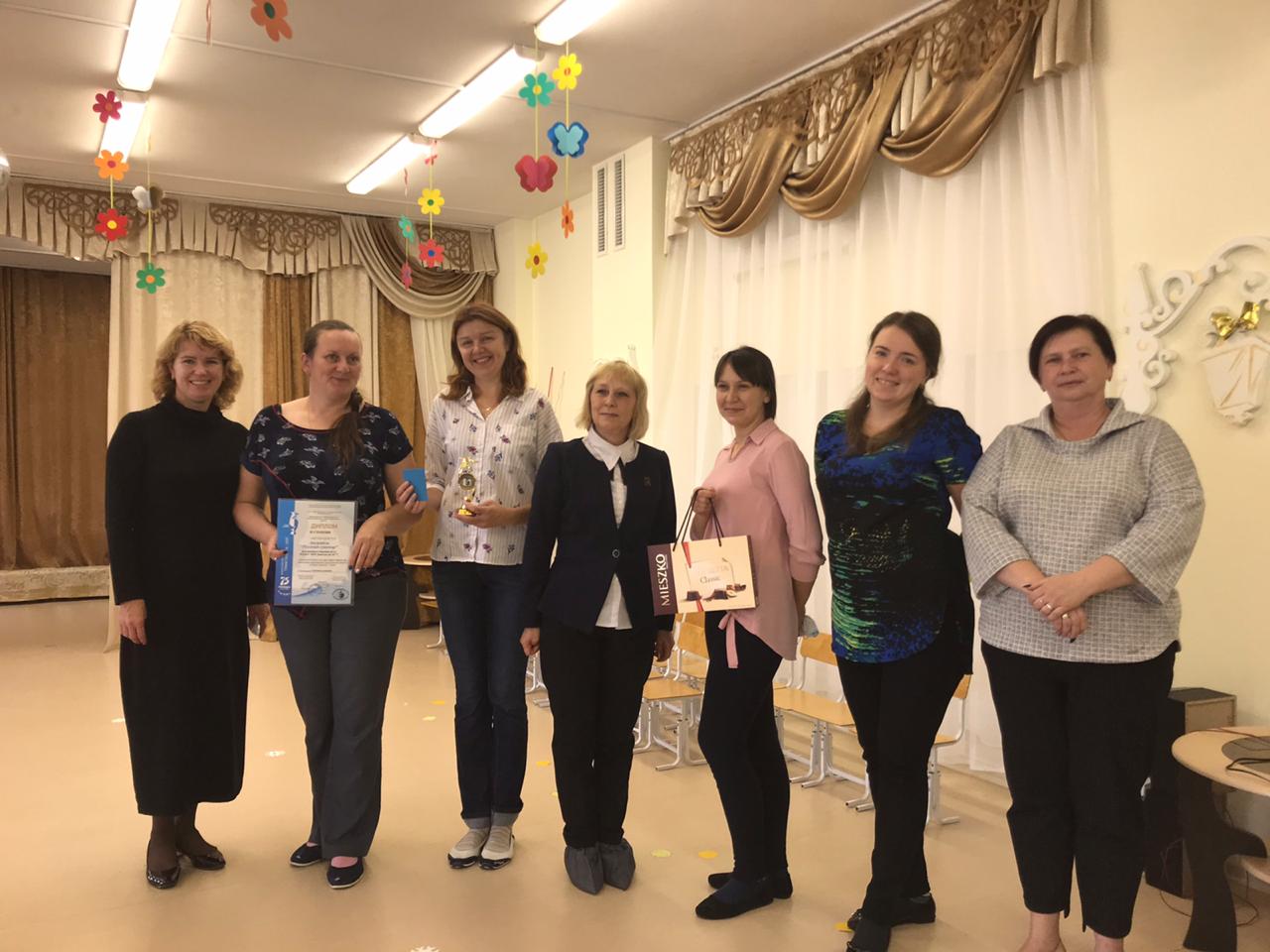 «Грани таланта»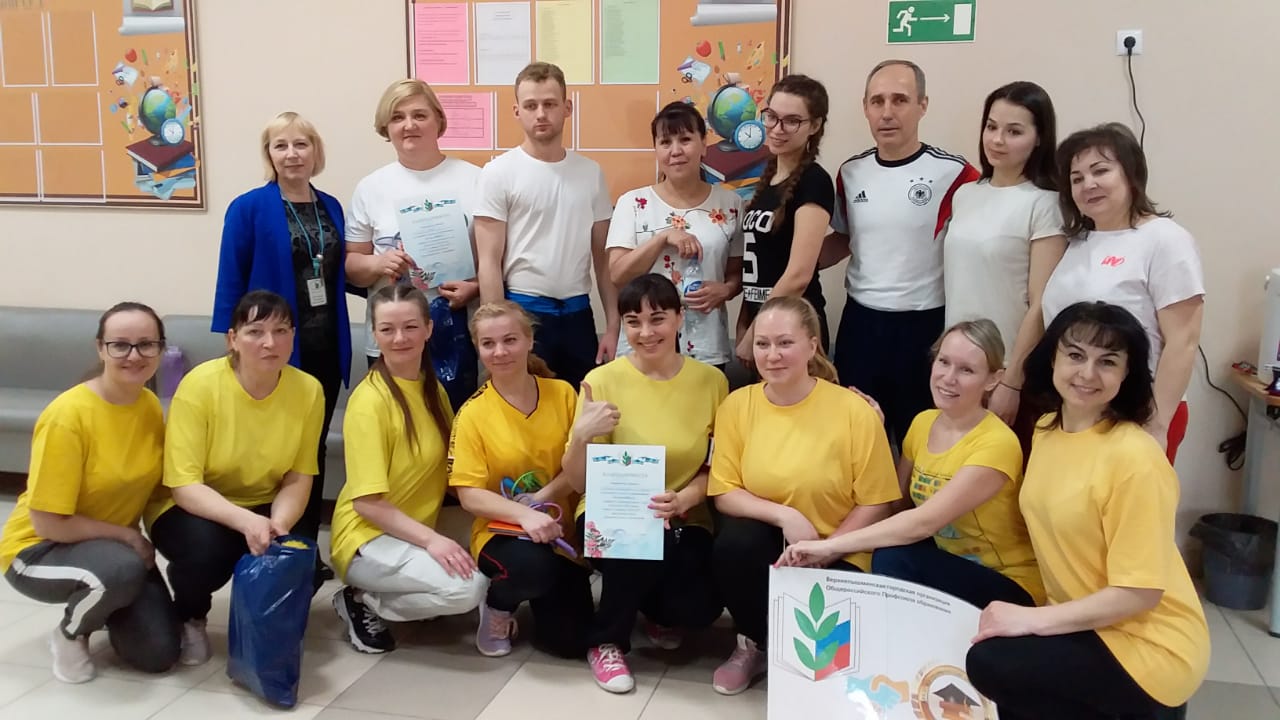 Фестиваль спорта